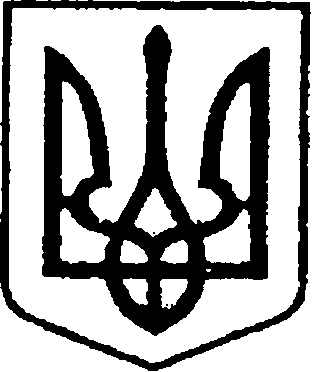 УКРАЇНАЧЕРНІГІВСЬКА ОБЛАСТЬМІСТО НІЖИНМ І С Ь К И Й  Г О Л О В А  Р О З П О Р Я Д Ж Е Н Н Явід  10 серпня 2016 р.		          м. Ніжин	                                          №186Про затвердження  Етичного кодексупосадових осіб виконавчих органіввиконавчого комітету Ніжинської міської ради, апарату виконавчого комітету міськоїради та його структурних підрозділівВідповідно до статей 12, 42, 59, 73 Закону України «Про місцеве самоврядування в Україні», законів України «Про службу в органах місцевого самоврядування», «Про запобігання корупції», «Про правила етичної поведінки», пункту 4.17 Регламенту виконавчого комітету Ніжинської міської ради Чернігівської області VIІ скликання, затвердженого рішенням виконавчого комітету від 31 грудня 2015 року № 352, з метою  забезпечення прозорості та відкритості в роботі, запобігання корупції та закріплення норм професійної етики посадових осіб виконавчих органів виконавчого комітету Ніжинської міської ради, апарату виконавчого комітету міської ради та їх структурних підрозділів:1. Затвердити Етичний кодекс поведінки посадових осіб виконавчих органів виконавчого комітету Ніжинської міської ради, апарату виконавчого комітету та його структурних підрозділів (далі – Етичний кодекс) (додається). 2. Керуючому справами виконавчого комітету міської ради                 (Колесник С.О.) забезпечити проведення внутрішніх навчань з посадовими особами галузевих служб та структурних підрозділів виконавчих органів міської ради, апарату виконавчого комітету міської ради з питань вивчення, обговорення та використання у службовій діяльності положень Етичного кодексу.3. Відділу інформаційно-аналітичного забезпечення та комунікацій                      з громадськістю виконавчого комітету Ніжинської міської ради (Білоусенко М. В.) забезпечити оприлюднення Етичного кодексу шляхом розміщення його тексту на офіційному сайті Ніжинської міської ради у порядку та у строк, визначені чинним законодавством.Втрата чинності4. Координацію роботи щодо виконання розпорядження покласти на керуючого справами виконавчого комітету міської ради Колесника С.О.5.  Контроль за виконанням цього розпорядження залишаю за собою.Міський голова			                                                            А. В. ЛінникЗатвердженорозпорядження міського голови від 10 серпня 2016 року № 186ЕТИЧНИЙ КОДЕКСпосадових осіб виконавчих органіввиконавчого комітету Ніжинської міськоїради, апарату виконавчого комітету міськоїради та його структурних підрозділівНіжин 2016Основні терміни, що використовуються в Етичному кодексі
         Служба у виконавчих органах виконавчого комітету Ніжинської міської ради, апарату виконавчого комітету міської ради та їх структурних підрозділах – це професійна, на постійній основі діяльність громадян, які займають посади в органах місцевого самоврядування, що спрямована на реалізацію територіальною громадою свого права на місцеве самоврядування        та окремих повноважень органів виконавчої влади, наданих законом.Посада – це визначена структурою і штатним розписом первинна структурна одиниця виконавчого комітету міської ради, виконавчого органу міської ради,  апарату виконавчого комітету міської ради, на яку покладено встановлене відповідними нормативно-правовими актами коло службових повноважень.Посадові особи – керівники, заступники керівників, головні спеціалісти, спеціалісти усіх категорій, визначених Законом України «Про службу в органах місцевого самоврядування», інші працівники органів місцевого самоврядування, на яких Законами України та / або іншими нормативно-правовими актами покладено здійснення організаційно-розпорядчих, адміністративно-господарських та консультативно-дорадчих функцій.Зацікавлена особа – фізична та / або юридична особа, яка пов’язана      взаємо-відносинами з установою, де працює посадова особа.Неналежна винагорода – подарунки, кошти, послуги, оплата поїздок, розваг, відпочинку, інші винагороди майнового або немайнового характеру, що надаються чи обіцяються посадовій особі за виконання нею своїх посадових обов’язків, не передбачені чинним законодавством України.Конфлікт інтересів – реальні або такі, що видаються реальними, протиріччя між приватними інтересами особи та її службовими повноваженнями, наявність яких може вплинути на об'єктивність або неупередженість прийняття рішень, а також на вчинення чи не вчинення дій під час виконання наданих їй службових повноважень; ситуація, за якої особа в позиції довіри має протилежні професійні або особисті інтереси; ситуація, коли посадовець має приватний інтерес, тобто переваги для нього або його сім’ї, близьких родичів, друзів чи осіб, підприємств, установ та організацій, з якими він має, мав або намагається мати спільні ділові чи політичні інтереси, що впливає або може впливати на неупереджене та об’єктивне виконання ним його посадових обов’язків.1. Основні положення
       Етичний кодекс посадових осіб виконавчих органів виконавчого комітету Ніжинської міської ради, апарату виконавчого комітету міської ради та їх структурних підрозділів  (далі – Етичний кодекс) є узагальненням стандартів поведінки та доброчесності, спрямованих на підвищення авторитету та позитивного іміджу виконавчих органів Ніжинської міської ради, прийнятий з метою впорядкування та удосконалення професійної діяльності посадових осіб для забезпечення належного рівня фахової відповідності та високої якості надання адміністративних послуг мешканцям територіальної громади міста.2. Мета
2.1.Забезпечення високого рівня довіри громади міста до діяльності посадових осіб виконавчих органів виконавчого комітету Ніжинської міської ради, апарату виконавчого комітету міської ради та їх структурних підрозділів.
2.2.Підвищення авторитету виконавчого комітету міської ради та ділової репутації посадових осіб місцевого самоврядування.2.3.Забезпечення ефективного здійснення завдань, поставлених громадою міста перед виконавчим комітетом міської ради.2.4.Запобігання проявам корупції, профілактика виникнення конфлікту інтересів у середовищі посадових осіб виконавчих органів виконавчого комітету Ніжинської міської ради, апарату виконавчого комітету міської ради та їх структурних підрозділів та ефективне врегулювання такого конфлікту у разі виникнення.2.5.Підвищення рівня самооцінки та ділового іміджу посадових осіб місцевого самоврядування, посилення громадського контролю та самоконтролю за посадовими особами місцевого самоврядування як в ході здійснення ними службової діяльності, так і поза службою.2.6.Підвищення престижу та авторитету служби в органах місцевого самоврядування, зміцнення позитивної репутації посадових осіб місцевого самоврядування та формування належної громадської думки про службу                      в органах місцевого самоврядування.2.7.Розширення можливостей впливу громадськості міста на оцінку і якість діяльності виконавчого комітету міської ради.2.8.Інформування фізичних та юридичних осіб про загальні норми і правила поведінки посадових осіб місцевого самоврядування, на які вони повинні розраховувати та мають очікувати в ході ділового спілкування з посадовцями.3. Законодавчі підставиНорми Етичного кодексу ґрунтуються на Конституції України, Законах України «Про службу в органах місцевого самоврядування»,                               «Про запобігання корупції», «Про внесення змін до деяких законодавчих актів України щодо приведення національного законодавства у відповідність           із стандартами Кримінальної конвенції про боротьбу з корупцією»,                                             «Про внесення змін до деяких законодавчих актів України щодо реалізації державної антикорупційної політики», «Про правила етичної поведінки», положеннях Регламенту виконавчого комітету Ніжинської міської ради Чернігівської області VIІ скликання, затвердженого рішенням виконавчого комітету від 31 грудня 2015 року № 352, Колективного договору між адміністрацією виконавчого комітету Ніжинської міської ради і трудовим колективом галузевих служб та структурних підрозділів виконавчих органів Ніжинської міської ради, інших нормативно-правових актах України.4. Предмет регулювання
       Етичний кодекс встановлює основні вимоги до поведінки осіб, що займають посади, віднесені до відповідних категорій посад посадових            осіб місцевого самоврядування відповідно до норм Закону України «Про службу в органах місцевого самоврядування».
5. Основні принципи поведінки посадових осіб5.1.Поведінка посадових осіб ґрунтується на таких основних принципах:
5.1.1. служіння територіальній громаді міста;5.2.2. демократизму і законності;5.2.3. гуманізму і соціальної справедливості;5.2.4. пріоритету прав людини і громадянина;5.2.5.професіоналізму, компетентності, ініціативності, чесності, відданості справі;5.2.6.персональної відповідальності за виконання посадових обов'язків та наданих  повноважень, неухильного дотримання службової дисципліни;5.2.7. політичної неупередженості;5.2.8. відкритості, гласності та розумної контрольованості;5.2.9.гендерної рівності.
6.  Загальні обов’язки посадових осіб6.1.Створення та підтримка позитивного іміджу посадової особи           місцевого самоврядування:6.1.1.Поведінка посадової особи має відповідати очікуванням громадськості, забезпечувати довіру суспільства та громадян до місцевого самоврядування, сприяти реалізації прав і свобод людини і громадянина, визначених Конституцією і законами України.6.1.2.Посадові особи мають дбати про позитивний імідж та авторитет органів місцевого самоврядування, високо цінити свій  статус.6.1.3.Кожна посадова особа повинна проявляти ініціативу і творчі здібності, постійно вдосконалювати знання, уміння та навички, прагнути до забезпечення найефективнішого виконання своїх посадових обов’язків в інтересах фізичних та юридичних осіб, громади міста, суспільства  і держави в цілому.6.1.4.Посадові особи співпрацюють із замовниками послуг, намагаючись якісно і вчасно реалізовувати будь-які завдання, що ставляться перед ними, створюють доброзичливу атмосферу спілкування, сприяють добровільній участі громадян у процесі надання послуг. 6.1.5.Довіра до роботи посадової особи є необхідною умовою результативної діяльності Ніжинської міської ради та її виконавчого комітету, спрямованої  на  задоволення інтересів та потреб громади міста.6.1.6.Посадові особи повинні відстоювати професійну честь і гідність своїх колег, не допускати упередженої та безпідставної критики на їх адресу, піддавати розумному конструктивному аналізу професійні дії та морально-ділові якості  колег.6.1.7.Всі посадові особи зобов’язані неухильно, своєчасно і точно виконувати норми Конституції України, Законів України, рішення вищестоящих органів державної влади, посадових осіб держави, рішення, розпорядження і вказівки своїх прямих та безпосередніх керівників; підтримувати і зміцнювати довіру фізичних і юридичних осіб до своєї професійної діяльності.6.1.8.У разі відсутності на роботі, посадова особа зобов’язана повідомити безпосереднього керівника або посадових осіб сектора з питань кадрової політики відділу юридично-кадрового забезпечення апарату виконавчого комітету про причини її відсутності на роботі. Наслідком неповідомлення причин відсутності на роботі посадової особи є притягнення до дисциплінарної відповідальності у вигляді оголошення догани                          або накладання стягнення, передбаченого пунктом 4 частини 1 статті 40 Кодексу законів про працю України – розірвання трудового договору                        з ініціативи власника або уповноваженого ним органу за прогул (відсутність на роботі більше трьох годин протягом робочого дня) без поважних причин.6.1.9.Зовнішній вигляд посадової особи не повинен суперечити вимогам загальновизнаного в державі ділового етикету, не допускаються спортивний, вечірній та вільний стилі одягу під час виконання службових обов’язків.7. Професіоналізм7.1.Посадові особи зобов’язані:7.1.1.виконувати свої повноваження та посадові інструкції на високому професійному рівні;7.1.2.забезпечувати раціональне, ефективне та економне використання матеріальних та фінансових ресурсів, доручених їм для виконання повноважень;7.1.3.постійно підвищувати свій професійний, інтелектуальний та культурний рівень за відповідними освітньо-професійними програмами та шляхом самоосвіти.7.2.Посадовим особам забороняється виконувати роботу на умовах сумісництва (крім наукової, викладацької, творчої діяльності, а також медичної та тренерської (суддівської) практики).7.3.Посадові особи зобов’язані утримуватися від виконання іншої дозволеної законом роботи, якщо вона заважає їм належним чином виконувати свої повноваження або якій вони повинні чи зобов’язані приділяти увагу такій  роботі протягом свого робочого часу.8. Лояльність8.1. Посадові особи зобов’язані:8.1.2.утримуватися від публічних висловлювань, міркувань, обговорень та оцінок щодо діяльності посадових осіб виконавчих органів виконавчого комітету Ніжинської міської ради, апарату виконавчого комітету міської ради та їх структурних підрозділів, керівників та посадових осіб усіх рівнів, за винятком випадків, коли це входить до їх посадових обов’язків або передбачено відповідними нормами закону;8.1.3.уникати ситуацій, здатних завдати шкоди їх діловій та особистій репутації, авторитету органів місцевого самоврядування та інтересам громади міста.9. Відкритість та гласністьУсі громадяни України, юридичні особи та фізичні особи відповідно               до Закону України «Про інформацію» мають право на оперативне одержання              у порядку та у спосіб, що визначені чинним законодавством, в тому числі, через засоби масової інформації, публічно поширюваної інформації про діяльність Ніжинської міської ради, її виконавчого комітету, посадових осіб виконавчих органів виконавчого комітету Ніжинської міської ради, апарату виконавчого комітету міської ради та їх структурних підрозділів, а також інших відомостей, необхідних для реалізації ними своїх прав, свобод і законних інтересів, здійснення завдань і функцій.10. Пріоритет прав, свобод і законних інтересів людини і громадянина10.1.Посадові особи зобов’язані:
10.1.1.захищати права, свободи і законні інтереси людини і громадянина, будувати діяльність міської ради, її виконавчого комітету, виконавчих органів ради  та всіх їх працівників на цих пріоритетах;10.1.2.з належною повагою та відповідальністю ставитись до прав, свобод, обов’язків та законних інтересів громадян, їх об’єднань, а також юридичних осіб, не проявляти свавілля або байдужості до їх законних вимог та правомірних дій, не допускати проявів бюрократизму, нестриманості                         у висловлюваннях або поводитися таким чином, що дискредитує органи місцевого самоврядування чи ганьбить репутацію посадової особи;10.1.3.припускатись рішень і дій (бездіяльності), що утискають права, свободи і законні інтереси громадян, їх об’єднань, а також юридичних осіб або здатні завдати шкоди їх честі, гідності і діловій репутації;10.1.4.забезпечувати конфіденційність інформації, що стосується приватного життя, честі й гідності громадян та яка стала їм відома у зв’язку з виконанням посадових обов’язків, якщо інше не передбачено чинним законодавством України.
11. Виконання доручень, вказівкок, наказів і розпоряджень11.1.Посадові особи зобов’язані:11.1.1.виконувати доручення, вказівки, накази і розпорядження вищих за посадою осіб, які не суперечать закону й видані у межах повноважень, встановлених законом;11.1.2.у разі одержання доручення, вказівки, наказу чи розпорядження, яке суперечить чинному законодавству, невідкладно в письмовій формі доповісти про це посадовій особі, яка надала доручення, вказівку, наказ чи розпорядження, а у разі наполягання на його виконанні – повідомити вищу                   за посадою особу. У такому випадку посадова особа, яка надала доручення, вказівку, наказ чи розпорядження або вища за посадою особа протягом 3 днів повинні надати посадовій особі письмове підтвердження чинності таких актів або їх скасування.
12. Толерантність та неупередженість12.1.Посадові особи зобов’язані:12.1.1.приймати рішення і вчиняти дії неупереджено: не допускати при виконанні посадових обов’язків надання переваг або створення умов для надання переваг будь-яким особам, групам осіб за ознакою статі, раси, національної приналежності, мови, походження, майнового і посадового положення, місця проживання і відношення до релігії, переконань, належності до громадських об’єднань, професійної приналежності та за іншими ознаками, а також будь-яким юридичним особам, якщо інше не передбачено нормами чинного законодавства України;12.1.2.не допускати можливості впливу особистих інтересів, інтересів зацікавлених осіб на виконання особою своїх посадових обов’язків;12.1.3.виявляти толерантність і повагу до різних релігійних організацій, громад та конфесій, шанувати та дотримуватись народних звичаїв і національних традицій, правил установленого протоколу у відносинах з представниками міжнародних організацій, установ та  громадян іноземних держав.13. Запобігання проявам корупції13.1.Посадові особи повинні:13.1.1. посадові особи під час здійснення повноважень не повинні перебувати                       у ситуації фінансової чи будь-якої іншої залежності від третіх осіб чи організацій, які могли б впливати на виконання ними їх посадових обов’язків;13.1.2.під час виконання посадових обов'язків керуватися виключно нормами чинного законодавства України;13.1.3.суворо дотримуватись обмежень і заборон, передбачених Законом України «Про службу в органах місцевого самоврядування», Законом України «Про запобігання корупції», уникати дій, які можуть бути сприйняті або трактовані як підстави підозрювати їх у вчиненні корупційних діянь;13.1.4.своєю поведінкою демонструвати нетерпимість до будь-яких проявів корупції, припиняти спроби та пропозиції вчинення будь-яких протиправних дій, чітко розмежовувати службу і приватне життя, при найменших ознаках корумпованої поведінки інформувати свого керівника у порядку та у спосіб, що визначені чинним законодавством;13.1.5.декларувати свої доходи та доходи членів своєї сім’ї в порядку та у терміни, визначені законодавством України; 13.1.6.ретельно виконувати свої громадянські обов’язки, у тому числі, фінансові зобов’язання, у порядку та обсягах, визначених законом.
14. Конфлікт інтересів, запобігання його виникненню таприпинення у разі виникнення14.1.Посадові особи не мають права:14.1.1.використовувати своє офіційне положення, службове становище чи статус  для невиправданого здобування особистої користі або користі для членів своєї сім'ї, близьких родичів, третіх осіб, підприємств, установ та організацій різних форм власності, громадських організацій чи окремих громадян;14.1.2.брати участь в угодах, займати положення, виконувати функції та мати фінансові, комерційні або інші аналогічні інтереси, що є несумісними з їх посадою, функціями, обов’язками чи повноваженнями на службі;14.1.3.використовувати грошові кошти держави чи громади, власність, майно, послуги чи інформацію, отримані при виконанні службових обов’язків, для здійснення діяльності, не пов’язаної з виконанням службових обов’язків чи  у власних інтересах.14.2.Посадові особи повинні:14.2.1.вживати передбачених чинним антикорупційним законодавством України, спрямованих на недопущення зловживань з боку колишніх посадових осіб, які були звільнені з посад;14.2.2.чітко усвідомлювати, що відносно рішень (дій), що приймаються (вчиняються) посадовими особами за заявами фізичних і юридичних осіб                     та тягнуть за собою юридичні наслідки, конфлікт інтересів виникає з дня подання зацікавленою особою заяви чи звернення відповідній посадові особі.
14.3.Посадові особи зобов’язані:14.3.1.запобігати виникненню конфлікту інтересів, а у разі виникнення конфлікту інтересів вживати вичерпних заходів, спрямованих на його врегулювання, насамперед, письмово повідомити про наявний (відомий особі) конфлікт інтересів безпосереднього та прямого керівників.15. Використання майна15.1.Посадові особи зобов’язані:15.1.1.ощадливо та ефективно використовувати майно та інші засоби організаційно-технічного, матеріально-ресурсного та іншого забезпечення, користування і розпорядження якими входить до їх компетенції.15.2.Посадовим особам забороняється:15.2.1.використовувати майно та інші засоби організаційно-технічного, матеріально-ресурсного та іншого забезпечення в особистих інтересах, в інтересах третіх осіб чи в інших цілях, не пов’язаних з виконанням посадових обов’язків.
16. Використання інформації16.1.Посадові особи зобов’язані:16.1.1.забезпечувати доступність інформації про діяльність органу місцевого самоврядування та власну службову діяльність у межах і порядку, встановлених чинним законодавством;16.1.2.неухильно дотримуватись встановлених у виконавчому комітеті міської ради правил надання службової інформації.16.2.Посадовим особам забороняється:16.2.1.використовувати службову інформацію в неслужбових цілях інакше,                          як у порядку, передбаченому чинним законодавством України;16.2.2.розголошувати довірену їм державну таємницю, іншу інформацію                                  з обмеженим доступом, визначену Законами України «Про інформацію»                    та «Про державну таємницю», у тому числі, й після залишення ними служби             в органах місцевого самоврядування;16.2.3.використовувати таку інформацію у власних інтересах або в інтересах інших осіб шляхом надання таким особам порад, консультацій чи рекомендацій;16.2.4.приховувати від громадян факти, події та обставини, що становлять загрозу для життя, здоров’я і безпеки людей, крім випадків заборони розголошення відомостей, що становлять державну таємницю, вичерпний перелік яких визначено законом, а також завдавати шкоди державній інформаційній політиці, суб’єктам інформаційних відносин шляхом ухилення чи утримання від вжиття заходів з охорони державної таємниці та іншої інформації з обмеженим доступом.
17. Політична (громадська) діяльність17.1.Посадові особи мають право:17.1.1.брати участь у політичній чи іншій громадській діяльності лише поза межами їх службових обов’язків, у позаробочий час, відповідно до чинного законодавства, та у спосіб, що запобігає підриву віри громадськості                            в неупереджене виконання посадовими особами своїх обов’язків та функцій.17.2.Посадові особи не мають права:17.2.1.використовувати своє посадове, службове становище чи положення                            в інтересах політичних партій, об’єднань, громадських організацій, а також висловлювати своє ставлення до таких політичних партій, об’єднань чи організацій, якщо це не входить до їх посадових обов’язків;17.2.2.спонукати чи примушувати інших осіб до участі в діяльності політичних партій, об’єднань, громадських організацій тощо;17.2.3.використовувати своє службове становище з метою передвиборної агітації на свою користь або на користь інших кандидатів, політичних партій, виборчих блоків тощо.17.3.Посадові особи зобов’язані:17.3.1.дотримуватись політичної нейтральності, що виключає можливість будь-якого впливу на прийняття рішень посадовими особами з боку політичних партій, об’єднань або інших громадських організацій під час виконання особою посадових обов’язків.17.4.Посадові особи не можуть брати участь у страйках та вчиняти інші дії,    що перешкоджають нормальному функціонуванню органів державної влади               та місцевого самоврядування.
18. Гарантії виконання загальних обов’язків посадовими особами18.1.Аналіз поведінки посадових осіб18.1.1.аналіз поведінки посадових осіб місцевого самоврядування здійснюється самими посадовими особами, вищими за посадою особами та органами;18.1.2.підсумки аналізу поведінки посадових осіб виконавчих органів виконавчого комітету Ніжинської міської ради, апарату виконавчого комітету міської ради та їх структурних підрозділів підводяться не рідше одного разу на рік.
19.Консультації
       У випадку, якщо посадові особи не мають чіткої впевненості в тому, які дії вони повинні вчинити або від яких дій вони повинні утриматися з метою неухильного дотримання норм поведінки, зазначені посадові особи повинні звернутися за консультацією до вищої за посадою особи (осіб).
20.Участь громадськості у здійсненні контролю за поведінкою                 посадових осіб20.1.Громадяни мають право брати участь у здійсненні контролю за поведінкою посадових осіб через органи державної влади, органи місцевого самоврядування, громадські організації, особисто, у судовому порядку                    та в інші способи, що не суперечать чинному законодавству України.20.2.Виконавчий комітет міської ради інформує громадськість міста про стандарти та норми поведінки і етики посадових осіб місцевого самоврядування, гарантії їх дотримання і відповідальність за порушення, заходи держави у сфері здійснення контролю за поведінкою посадових осіб місцевого самоврядування через засоби масової інформації, мережу Інтернет (шляхом оприлюднення на офіційному веб-сайті міської ради) чи в інший спосіб, що не суперечить чинному законодавству.20.3.Забороняється встановлювати обмеження на інформацію щодо стандартів та норм поведінки і етики посадових осіб місцевого самоврядування, гарантій їх дотримання і відповідальності за їх порушення.21. Відповідальність за порушення Етичного кодексу21.1.Порушення посадовими особами місцевого самоврядування цього Кодексу є підставою для застосування до них дисциплінарних стягнень, передбачених Кодексом законів про працю України, а також Законами України «Про службу в органах місцевого самоврядування», «Про запобігання корупції» у порядку та у спосіб, що передбачені чинним законодавством.21.2.Керівники галузевих служб та структурних підрозділів виконавчих органів міської ради, апарату її виконавчого комітету, посадові особи, які здійснюють керівництво іншими посадовцями або контролюють їх роботу, а також особи, уповноважені на виконання організаційно-розпорядчих, адміністративно-господарських та консультативно-дорадчих функцій зобов’язані вживати вичерпних заходів щодо забезпечення дотримання підлеглими їм по службі посадовими особами місцевого самоврядування норм цього Кодексу.Керуючий справами виконавчого комітету Ніжинської міської ради                                                        С.О. КолеcникЛИСТ-ОЗНАЙОМЛЕННЯз нормами Етичного кодексу посадових осіб виконавчих органіввиконавчого комітету Ніжинської міськоїради, апарату виконавчого комітету міськоїради та його структурних підрозділівЯ,_________________________________________________________________                                                              (Прізвище, ім’я та по-батькові)	       __________________________________________________________________________________                                                  (займана посада) _________________________________________________________________________________________ознайомлений (на) з нормами Етичного кодексу посадових осіб виконавчих органів виконавчого комітету Ніжинської міської ради, апарату виконавчого комітету міської ради та його структурних підрозділів, затвердженого розпорядженням міського голови від 10 серпня 2016 року №186, зобов’язуюсь неухильно дотримуватись цих норм в ході службової діяльності та поза службою._______________________                                                                           _______________________                      (Дата)					                                                (Підпис)_________________________________________________________________________________ЛИСТ-ОЗНАЙОМЛЕННЯз нормами Етичного кодексу посадових осіб виконавчих органіввиконавчого комітету Ніжинської міськоїради, апарату виконавчого комітету міськоїради та його структурних підрозділівЯ,_________________________________________________________________                                                              (Прізвище, ім’я та по-батькові)	       __________________________________________________________________________________                                                  (займана посада) _________________________________________________________________________________________ознайомлений (на) з нормами Етичного кодексу посадових осіб виконавчих органів виконавчого комітету Ніжинської міської ради, апарату виконавчого комітету міської ради та його структурних підрозділів, затвердженого розпорядженням міського голови від 10 серпня 2016 року №186, зобов’язуюсь неухильно дотримуватись цих норм в ході службової діяльності та поза службою._______________________                                                                           _______________________                      (Дата)					                                                (Підпис)_________________________________________________________________________________